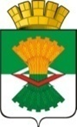 АДМИНИСТРАЦИЯМАХНЁВСКОГО МУНИЦИПАЛЬНОГО ОБРАЗОВАНИЯПОСТАНОВЛЕНИЕ 16 марта 2022 года                                                                                               № 168п.г.т. Махнёво«О проведении открытого аукциона по продаже права на заключение                    договора аренды земельного участка: с кадастровым номером: 66:01:0000000:4478 расположенного по адресу: Российская Федерация, Свердловская область, городской округ Махнёвское,                                           поселок городского типа Махнёво, улица Малая,                                               примерно в 149 метрах по направлению на восток от дома №1;»Руководствуясь Земельным кодексом Российской Федерации, Федеральным законом от 06.10.2003 года № 131-ФЗ  «Об общих принципах организации местного самоуправления в Российской Федерации», Федеральным законом от 26.07.2006 года № 135-ФЗ «О защите конкуренции», Уставом Махнёвского муниципального образования,  Положением об организации и проведении аукциона по продаже земельных участков на территории Махнёвского муниципального образования, аукционов на право заключения договоров аренды земельных участков на территории Махнёвского муниципального образования, утвержденным решением Думы Махнёвского муниципального образования                        от 05.11.2015 года № 24 (с изменениями от 28.01.2016 № 69, от 07.06.2018 № 326)ПОСТАНОВЛЯЮ:Назначить на 18 апреля 2022 года открытый аукцион по продаже права на заключение договора аренды земельного участка.Предмет аукциона -   право заключения договора аренды земельного участка.Организатор аукциона - Администрация Махнёвского муниципального образования.   Форма проведения аукциона – открытая по составу участников и по форме подачи предложения о размере годовой арендной платы.Характеристики объекта аукциона:Лот №1 – земельный участок общей площадью 2 671 кв. метров;кадастровая стоимость: 705 678,2 рублей;кадастровый номер: 66:01:0000000:4478; расположен по адресу: Российская Федерация, Свердловская область, городской округ Махнёвское, поселок городского типа Махнёво, улица Малая, примерно в 149 метрах по направлению на восток от дома № 1; разрешенное использование – складские площадки;категория земель – Земли населённых пунктов;обременения – нет;срок аренды – 3 года.Начальный размер годовой арендой платы – 16 230,59 рублей.                                      «Шаг аукциона» - 486,92 рублей.  Сумма задатка для участия в аукционе –     3 246,12 рублей.           Утвердить информационное извещение о проведении открытого аукциона по продаже права на заключение договора аренды земельного участка (прилагается).Утвердить аукционную документацию по организации продажи права на заключение договора аренды земельного участка (прилагается).Опубликовать информационное извещение о проведении открытого аукциона по продаже права на заключение договора аренды земельного участка в газете «Алапаевская искра» и разместить на официальном сайте Махнёвского муниципального образования в сети «Интернет». Контроль за исполнением настоящего постановления оставляю за собой. Глава Махнёвского муниципального образования                                                            А.С. Корелин